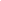 Index
Executive Summary								[PAGE NUMBER]
Company Overview								[PAGE NUMBER]
Products and Services								[PAGE NUMBER]
Execution									[PAGE NUMBER]Operational Plan								[PAGE NUMBER]
Financial Plan									[PAGE NUMBER]EXECUTIVE SUMMARY[Blackwater Security] is a startup security guard agency founded by [Alex Webber], a former [Lieutenant] General for the US Army. Located in [Alhambra, California], the agency will provide security guards and recommend security equipment providers for commercial buildings and retail businesses in the vicinity.[Blackwater Security] will grow its base of security guards carefully based on client contracts and employ both full-time and part-time security guards. The business expects modest sales in the first year of operation, but increasing and nearly doubling its numbers by the end of the third year. After its initial launch, the agency aims to establish its office and training grounds in its second year and focus on expansion in its third year.COMPANY OVERVIEWMission Statement[Blackwater Security] strives to be the best in security and investigation services for corporate businesses, serving not only corporate offices and buildings but also special events.Philosophy[Blackwater Security] understands that a company grows with its employees. This is why the agency is looking into working with staff to create an environment that gives job satisfaction. This could include tailoring schedules and offering flexible hours to accommodate the personal situations of each of its employees.Vision[Blackwater Security] is committed to improving the services that it provides to its clients. By investing and developing the agency’s most important assets, it aims to achieve its goals and exceed client expectations.OutlookIncreasing fears of criminal and terrorist activity, as well as the current economic climate, promises an upswing in general and in outsourced services. Thus, the agency’s launch is arriving at the right time as more and more businesses feel more comfortable with 24-hour security.Type of Industry: Security ServicesBusiness Structure: Sole ProprietorshipOwnership: Sole Proprietorship, [Alex Webber]Start-Up Summary[Blackwater Security] aims to launch its services in [California], where it will provide security guard training and employment. Start-up costs include costs of operations and permits, including concealed weapon permits, business licenses, police clearances, and other legal fees, and initial website development and marketing.Management Team:Short- and Long-Term Goals and Milestones:PRODUCTS AND SERVICESProduct/Service Description[Blackwater Security] shall be a licensed and insured business that offers the services of both armed and unarmed security guards based on client needs and budget. Each of the guards working for the security force shall be certified for security work and to carry firearms.[Blackwater Security] will provide the following services for its clients:Armed and unarmed security guards who can guard and screen guests and employees entering guarded premises, deter crime and organize a response in case of fire, evacuation, or other emergencies as applicable.Audit and recommend security and refer clients to providers of security technology such as camera systems and alarms.Value Proposition[Blackwater Security] delivers a meaningful security program that fits the needs of its customers, emphasizing on the importance of locally-experienced security agency with responsive management. The agency delivers flexible, responsive, and personalized services with extensive industry knowledge to serve the clients the best that it could.Pricing StrategyDue to the uniqueness of every business, [Blackwater Security] offers personalized pricing strategies based on the needs and monetary abilities of its clients.EXECUTIONMarketing PlanSecurity services are sold on a business-to-business basis, and thus, marketing and advertising are targeted mainly on the markets and industries that they seek to serve. These businesses generally search for providers online or through referrals from other companies that they trust. Thus, [Blackwater Security] will focus its marketing plan on creating and maintaining a search engine-optimized website.Market ResearchResearch has shown that there are over [50,000] security service firms in the US, all of which are running approximately [80,000] establishments. The average size of a firm has a $[700,000] revenue per year, meaning that the industry serves both small and larger companies. The industry depends on a supply of labor and for as long as establishments continue to grow in the city, the industry shall thrive.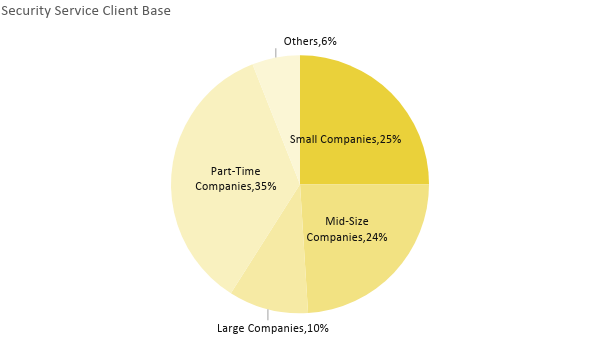 Marketing Strategy[Blackwater Security] will use different tactics to reach its target markets. Among these tactics include developing basic brochure websites with services and contact information. Direct selling based on purchasing or developing target lists, and direct mailing brochures and letters to the aforementioned list of potential clients in the area.Organizational Structure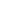 OPERATIONAL PLANLocation and FacilitiesThe agency office is located in [downtown Alhambra] and is a large office space divided into several areas that include the reception hall for clients, two conference rooms that serve as lecture rooms for training purposes, lockers, and a pantry.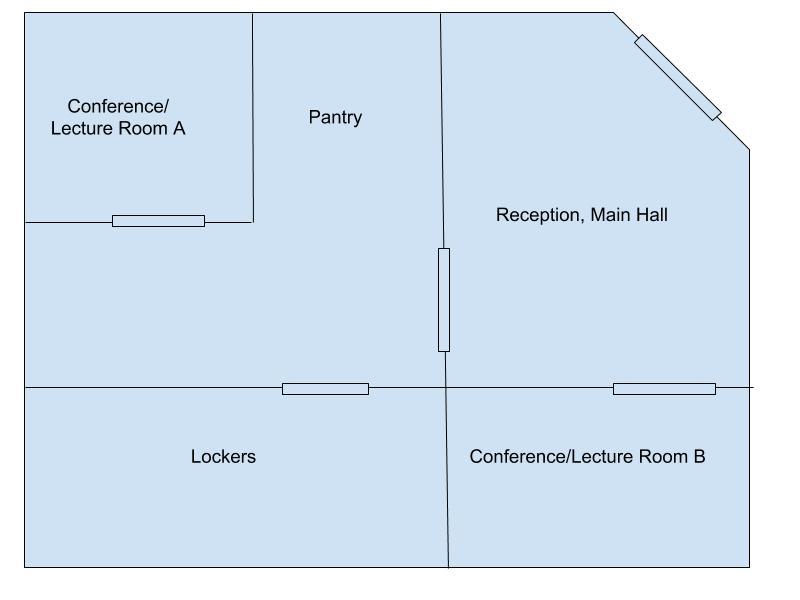 FINANCIAL PLAN AssumptionsBased on the current economic climate, security guard service sales shall be recurring. Assuming a client retention rate of [85]% annually, sales are expected to escalate quickly with a possibility of agency expansion within the next [three to five] years.Sales will be a combination of clients requiring 24/7 security service and daytime only or nighttime only coverage as well. Sales are expected to meet the agency’s objective of $[700,000] by its third year of operations.Monthly ExpenseThe chart shows the agency’s projected monthly expense for [2019], including training and fixed expenses.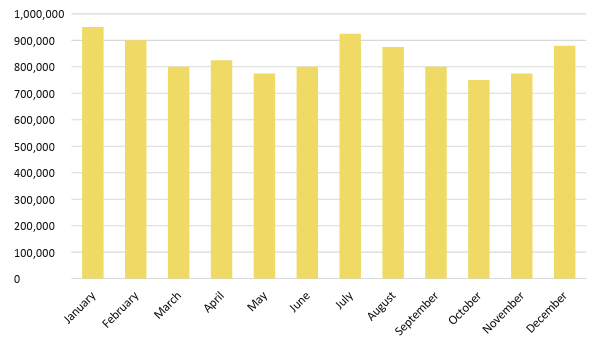 Monthly RevenueThe following chart depicts the monthly net revenue of the security agency for [2018]. This already excludes fixed expenses and employee salaries.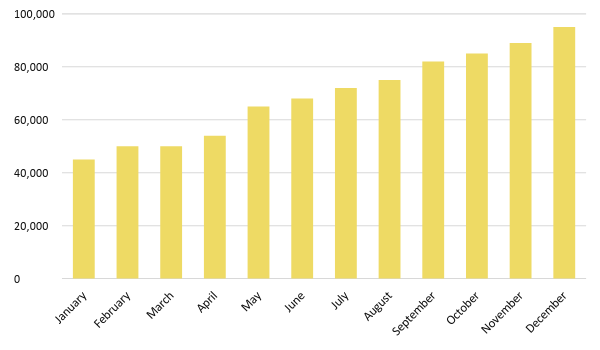 Business FinancingThe funding for the business mainly comes from a business loan worth $[500,000.00]. The major expenses will go to business insurance, rent, salaries, supplies, and maintenance. StatementsThe following projected financial statements show the agency’s possible standing in the next three years.Start-Up FundingStart-Up FundingStart-Up Expenses to Fund$55,000Start-Up Assets to Fund$445,000Total Funding Required$500,000AssetsNon-Cash Assets from Start-Up$300,000Cash Requirements from Start-up$95,000Additional Cash Raised$45,000Cash Balance on Starting Date$5,000Total Assets$445,000CapitalPlanned InvestmentOwners$450,000Other$0Additional Investment Requirement$0Total Planned Investment$500,000Loss at Start-Up (Start-Up Expenses)$55,000Total Capital (Total Planned Investment - Loss at Start-Up)$445,000Total Capital and Liabilities$445,000Start-UpStart-UpRequirementsStart-Up ExpensesRent - 6 Months$12,000Advertising$2,000Legal Fees$6,000Staff Training$3,000Insurance$2,000Other$30,000Total Start-Up Expenses$55,000Start-Up AssetsCash Required$145,000Start-Up Inventory$100,000Other Current Assets$30,000Long-Term Assets$170,000Total Assets$445,000Total Requirements (Total Start-Up Expenses + Total Assets)$500,000Management TeamRole/FunctionSkills[Owen Yang]Store ManagerCommunication, People Management, Teamwork, and Resilience[Christina Hunt]HR ManagerCommunication, Onboarding, People Skills, and Performance ManagementShort-Term GoalsMilestonesRecruit an efficient, qualified workforceRecruitment process finished. Training is in progress.Create a solid marketing campaign for the agencyThe marketing division is finalizing the marketing materials, which are to be submitted by [March 30, 2019].Long-Term GoalsMilestonesReceive accreditation and be recognized in industry quality standardsApplication for accreditation filedDeliver consistently high levels of service to clientsEnd the year with a [90]% satisfactory ratingSWOT AnalysisStrengthsWeaknessesOpportunitiesThreats[Blackwater Services]Trained in disaster mitigationNew in the industryPotential expansion of the agencyOther more established security guard agencies[Advanced Security Services]Has access control on the majority of businesses in the areaFocuses on VIP clientsKeeping up-to-date with technologyThe increasing number of security services in the area[Protection One Security Service]Known to be the best in law enforcementLimited variety of optionsProvide more advanced apps and servicesThe rise in popularity of do-it-yourself security practicesMarketing StrategyActivitiesTimelineSuccess CriteriaDevelop an agency websiteFront-end developer hiredMarch 10, 2019Agency website up and running efficientlyDesign a downloadable brochureGraphic designer hiredMarch 15, 2019Downloadable brochure created and compatible with different systemsCreate a mailing list and mail advertising materialsMarketing officers creating a mailing list, 45% doneApril 1, 2019Sending out advertising mail, achieving a minimum of [65]% response rate from potential clientsProfit and Loss ProjectionProfit and Loss ProjectionProfit and Loss ProjectionProfit and Loss ProjectionFY2018FY2019FY2020Sales$3,200,000.00$3,500,000.00$3,700,000.00Direct Cost of Sale$500,000.00$570,000.00$600,500.00Other Cost of Sale$100,000.00$141,000.00$157,000.00Total Cost of Goods Sold or COGS (Sales - Direct Cost of Sale - Other Cost of Sale)$2,600,000.00$2,789,000.00$2,942,500.00Gross Profit (Sales-Total Cost of Goods Sold)$600,000.00$711,000.00$757,500.00Gross Margin % (Gross Profit/Sales)18.75%20.31%20.47%Operating ExpensesRent$72,000.00$72,000.00$72,000.00Insurance$12,000.00$12,000.00$12,000.00Utilities$20,000.00$20,000.00$20,000.00Salary (Including Tax)$350,000.00$350,000.00$350,000.00Maintenance & Supplies$5,000.00$5,000.00$5,000.00Total Operating Expenses$459,000.00$459,000.00$459,000.00EBITDA (Total Cost of Sale-Total Operating Expenses)$2,141,000.00$2,330,000.00$2,483,500.00Depreciation (Asset Cost - Residual Value)/Useful Life of the Asset)$10,000.00$10,000.00$10,000.00Interest Expense$0.00$0.00$0.00Taxes Paid$15,000.00$18,000.00$20,000.00Net Profit (Gross Profit - Operating Expenses - Taxes - Interest)$126,000.00$234,000.00$278,500.00Balance Sheet ProjectionBalance Sheet ProjectionBalance Sheet ProjectionBalance Sheet ProjectionFY2019FY2020FY2021Cash$1,000,000.00$1,250,000.00$1,450,000.00Accounts Receivable$100,000.00$150,000.00$110,000.00Inventory$7,000.00$8,000.00$10,000.00Other Current Assets$20,000.00$25,000.00$35,000.00Total Current Assets$1,127,000.00$1,433,000.00$1,605,000.00Long-Term Assets$45,000.00$43,000.00$47,000.00Accumulated Depreciation$3,000.00$2,500.00$2,000.00Total Long-Term Assets (Long-Term Assets-Accumulated Depreciation)$42,000.00$40,500.00$45,000.00Total Assets (Total Current Assets + Total Long-Term Assets)$1,169,000.00$1,473,500.00$1,650,000.00Accounts Payable$150,000.00$170,000.00$155,000.00Notes Payable$7,000.00$7,500.00$5,000.00Other$3,500.00$7,000.00$5,000.00Total Liabilities$160,500.00$184,500.00$165,000.00Paid-in Capital$10,000.00$5,000.00$5,000.00Retained Earnings$90,000.00$120,000.00$130,000.00Total Owner's Equity (Total Assets - Total Liabilities)$1,008,500.00$1,289,000.00$1,485,000.00Total Liabilities & Equity (Total Liabilities/Total Owner's Equity)15.91%14.31%11.11%Cash Flow ProjectionCash Flow ProjectionCash Flow ProjectionCash Flow ProjectionFY2019FY2020FY2021Operating Cash Beginning$1,000,000.00$1,500,000.00$1,600,000.00Sources of Cash$15,000.00$18,000.00$15,000.00Receivables$10,000.00$12,000.00$30,000.00Sales$70,000.00$25,000.00$35,000.00Others$50,000.00$7,000.00$8,000.00Total Cash$1,145,000.00$1,562,000.00$1,688,000.00ExpendituresRent$72,000.00$72,000.00$72,000.00Insurance$12,000.00$12,000.00$12,000.00Utilities$15,000.00$15,000.00$15,000.00Salary (Including Tax)$350,000.00$40,000.00$450,000.00Maintenance & Supplies$4,500.00$4,500.00$4,500.00Total Expenditures$453,500.00$143,500.00$553,500.00Net Income/Loss (Total Cash - Total Expenditures)$691,500.00$1,418,500.00$1,134,500.00